ПоложениеРегиональной акции по выявлению актуальных проблем и потребностей школьников «Детский референдум»

1. Общие положения1.1 Настоящее положение регламентирует порядок и сроки проведения Региональной акции по выявлению актуальных проблем и потребностей школьников «Детский референдум» (далее – Акция). 1.2 Организаторами Акции являются департамент образования, науки и молодежной политики Воронежской области, государственное бюджетное учреждение Воронежской области «Областной молодежный центр», Воронежское региональное отделение Общероссийской общественно-государственной детско-юношеской организации «Российское движение школьников» и Воронежская региональная общественная организация «Содружество детских организаций». 1.3 Целью Акции является выявление проблем и потребностей школьников Воронежской области, их освещение и корректировка деятельности, направленной на детей и подростков региона.1.4 Принципы проведения Акции:- Акция проводится на основе всеобщего равного прямого и свободного волеизъявления учащихся 5-11 классов;- участие детей в Акции  является свободным и добровольным. Никто не вправе оказывать влияние на участника;- голосование в Акции является тайным и анонимным.2. Участники акции2.1 К участию в Акции приглашаются дети и подростки 5-11 классов, обучающиеся в образовательных организациях Воронежской области.2.2 Голосование проводится по 2 возрастным категориям: 11-14 лет и 15-17 лет включительно.3. Порядок и сроки проведения акции 3.1 Акция проводится в организациях общего и дополнительного образования муниципальных районов Воронежской области.3.2 Сроки проведения Акции  - с 1.04.2021 года по 1.05.2021 года.3.3 Голосование  может быть проведено в 2 форматах:3.3.1 Бланки для проведения Акции (11-14 лет - Приложение № 1, 15-17 лет – Приложение №2) могут быть распечатаны организаторами и заполнены участниками от руки. Заполненные бланки должны быть переданы в оргкомитет не позднее 10.05.2021 года по адресу г.Воронеж, пр-кт Революции, д. 32 каб. 307а.3.3.2 Участники могут не позднее 1.05.2021 года заполнить опросник онлайн по ссылке: 11-14 лет: https://forms.gle/W3NpT2BqxcL7dDQJA, 15-17 лет: https://forms.gle/DkuRJeMe22HJFB1Y73.4 Акция может сопровождаться мероприятиями,  повышающими правовую грамотность участников, или выявляющими проблемы и потребности участников. 4. Результаты акции4.1 Освещение реализации Акции происходит в социальной сети ВКонтакте в группе «РДШ|Детское движение Воронежской области» (https://vk.com/sdo_vrn).4.2 Итоги Акции будут подведены до 1.06.2021. Результаты будут выложены в СМИ, социальных сетях, а также будут переданы в департамент образования, науки и молодежной политики Воронежской области и его подведомственные учреждения, Общественную палату Воронежской области, уполномоченному по правам ребенка Воронежской области.4.3 По результатам Акции будут внесены изменения в деятельность Воронежского  регионального отделения Российского движения школьников, а также будут даны рекомендации по корректировке деятельности образовательным организациям.Более расширенные ответы или свои предложения ты можешь написать в группу РДШ|Детское движение Воронежской области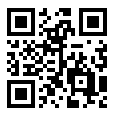 Спасибо за участие!Более расширенные ответы или свои предложения ты можешь написать в группу РДШ|Детское движение Воронежской областиСпасибо за участие!Региональная акция по выявлению актуальных проблем и потребностей школьников «Детский референдум»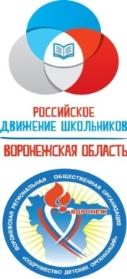 Воронежская область1 апреля - 1 мая 2021 года Привет! Спасибо за то, что ты нашел/нашла время для заполнения этого бланка. Дело осталось за малым - честно ответить на все вопросы. Настройся на работу в течение 15-20 минут. Твои ответы помогут нам изменить работу с детьми по всей Воронежской области. А еще вполне вероятно, что ты сможешь лучше узнать себя.Обрати внимание, что в некоторых вопросах ты можешь указывать несколько вариантов ответов (они помечены символом *) и добавлять свои. Ты можешь отмечать галочкой, подчеркивать или обводить подходящий ответ.Региональная акция по выявлению актуальных проблем и потребностей школьников «Детский референдум»Воронежская область1 апреля - 1 мая 2021 годаПривет! Спасибо за то, что ты нашел/нашла время для заполнения этого бланка. Дело осталось за малым - честно ответить на все вопросы. Настройся на работу в течение 15-20 минут. Твои ответы помогут нам изменить работу с детьми по всей Воронежской области. А еще вполне вероятно, что ты сможешь лучше узнать себя.Обрати внимание, что в некоторых вопросах ты можешь указывать несколько вариантов ответов (они помечены символом *) и добавлять свои. Ты можешь отмечать галочкой, подчеркивать или обводить подходящий ответ. 